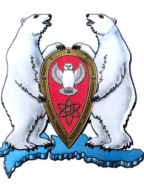 ГЛАВА  МУНИЦИПАЛЬНОГО ОБРАЗОВАНИЯГОРОДСКОЙ ОКРУГ  "НОВАЯ ЗЕМЛЯ"ПОСТАНОВЛЕНИЕ« 24 » марта 2014 г.  № 04г. Архангельск-55Об утверждении Положения о порядке работы комиссии по установлению ежемесячной доплаты к трудовой пенсии муниципальным служащим муниципального образования городской округ «Новая Земля»В соответствии с Областным законом от 16.04.1998 № 68-15-ОЗ «О муниципальной службе в Архангельской области», Порядком назначения ежемесячной оплаты к трудовой пенсии муниципальным служащим муниципального образования городской округ «Новая Земля», утвержденным решением Совета депутатов  МОГО «Новая Земля» от 27.02.2012 № 324, п о с т а н о в л я ю:1. Утвердить Положение о порядке работы комиссии по установлению ежемесячной доплаты к трудовой пенсии муниципальным служащим муниципального образования городской округ «Новая Земля» согласно приложению.2. Настоящее Постановление опубликовать в газете «Новоземельские вести» и на официальном сайте муниципального образования городской округ «Новая Земля».3. Контроль за исполнением данного постановления оставляю за собой.Глава муниципального образования		 		                     Ж.К. МусинУТВЕРЖДЕНОПостановлением главы муниципального образования городской округ «Новая Земля»от 24.03.2014  № 04ПОЛОЖЕНИЕО порядке работы комиссии по установлению ежемесячной доплаты к трудовой пенсии муниципальным служащим муниципального образования городской округ «Новая Земля» 1. Общие положения1. Комиссия по установлению ежемесячной доплаты к трудовой пенсии муниципальным служащим муниципального образования городской округ «Новая Земля» (далее - комиссия) является постоянно действующим органом по рассмотрению вопросов, связанных с назначением ежемесячной надбавки к трудовой пенсии лицам, замещавшим должности муниципальной службы в органах местного самоуправления муниципального образования городской округ «Новая Земля».2. Комиссия в своей деятельности руководствуется Федеральным законом от 17.12.2001 № 173-ФЗ «О трудовых пенсиях в Российской Федерации», Законом Российской Федерации от 19.04.1991 № 1032-1 «О занятости населения в Российской Федерации», областным законом от 16.04.1998 № 68-15-ОЗ «О муниципальной службе в Архангельской области», Порядком назначения ежемесячной оплаты к трудовой пенсии муниципальным служащим муниципального образования городской округ «Новая Земля», утвержденным решением Совета депутатов  МОГО «Новая Земля» от 27.02.2012 № 324, а также настоящим Положением.3. Решения, принимаемые комиссией в пределах своей компетенции, являются обязательными для руководителей и должностных лиц органов местного самоуправления муниципального образования городской округ «Новая Земля» (далее – муниципального образования).2. Компетенция комиссии	Комиссия принимает решения по вопросам определения оснований и подготовки документов для ежемесячной доплаты к назначенной трудовой пенсии:- рассматривает заявление о назначении доплаты к трудовой пенсии;	- устанавливает наличие необходимых условий для назначения заявителю ежемесячной доплаты к трудовой пенсии;	- проводит проверку документов;	- запрашивает необходимые архивные документы;	- определяет размер ежемесячной доплаты к трудовой пенсии в процентах и дату начала этих выплат;	- подготавливает проект распоряжения администрации муниципального образования о назначении  ежемесячной доплаты к трудовой пенсии.3. Функции комиссии	1. Проводит проверку документов для ежемесячной доплаты к трудовой пенсии, правильности установления представленного расчета размера среднемесячного заработка.	2. Рассматривает спорные вопросы, связанные с ежемесячной доплатой к трудовой пенсии, в порядке, установленном действующим законодательством.	3. Рассматривает заявления и жалобы муниципальных служащих, а также дает им разъяснения по вопросам о порядке установления ежемесячной доплаты к трудовой пенсии. 4. Организация деятельности комиссии1. Комиссия формируется главой муниципального образования по согласованию с руководителями органов местного самоуправления в количестве не менее пяти членов комиссии. В состав комиссии входят представители всех органов местного самоуправления муниципального образования. 2. Персональный состав комиссии утверждается распоряжением главы муниципального образования. Комиссию возглавляет председатель, а в его отсутствие  -заместитель председателя комиссии, в состав комиссии входит секретарь.	3. Секретарь комиссии обеспечивает организацию работы комиссии:- по решению председателя комиссии вносит вопрос на рассмотрение комиссии;- подготавливает материалы, необходимые для принятия решения;- оповещает членов комиссии о предстоящем заседании комиссии;- доводит до сведения членов комиссии информацию о материалах, представленных на рассмотрение комиссии;- ведет протоколы заседаний комиссии.4. Документы заявителя, направленные в установленном порядке в комиссию, проверяются и оцениваются каждым членом комиссии и комиссией в целом.Предварительное согласование осуществляется каждым членом комиссии в срок не более трех дней, а по особо сложным вопросам – не более пяти дней.На основании предварительных мнений членов комиссии секретарь составляет проект решения по каждому вопросу (протокол), который вносится на заседание комиссии.5. Порядок работы комиссии	1. В Комиссию для назначения доплаты к трудовой пенсии, должны быть представлены следующие документы заявителя замещавшего должности муниципальной службы в муниципальном образовании городской округ «Новая Земля»:	- заявление о назначении доплаты к трудовой пенсии на имя руководителя органа местного самоуправления, в котором он занимал должность муниципальной службы;	- ксерокопия трудовой книжки муниципального служащего, заверенная ответственным лицом кадровой службы;	- справка о стаже муниципальной службы;	- копия распоряжения (приказа) об увольнении муниципального служащего с муниципальной службы;	- справка о размере месячного денежного содержания муниципального служащего;	- справка о трудовой пенсии.	Документы должны быть поданы в полном объеме, текст поданных документов должен поддаваться прочтению, не иметь подчисток, приписок, зачеркнутых слов, а также иных не оговоренных в них исправлений. Документы не должны содержать серьезных повреждений,  не позволяющих однозначно истолковать их содержание.	2. Заседания Комиссии проводится в рабочее время по мере поступления обращений.	Все члены комиссии пользуются равными правами в решении всех вопросов, рассматриваемых на заседаниях комиссии.	3. Комиссия в течение пяти рабочих дней рассматривает направленный пакет документов, принимает решение о назначении ежемесячной доплаты к трудовой пенсии или отказе в назначении ежемесячной доплаты к трудовой пенсии и направляет в течение десяти рабочих дней уведомление о принятом решении заявителю.	4. Заседание комиссии правомочно при участии более половины общего числа членов комиссии.	Решение комиссии принимается простым большинством голосов списочного числа членов комиссии. В случае равенства голосов голос председателя комиссии является решающим.	Решение комиссии оформляется протоколом, который подписывается всеми членами комиссии, присутствующими на заседании.	5. Решение о назначении ежемесячной доплаты к трудовой пенсии в течение пяти рабочих дней направляется в отдел экономики и финансов администрации МО ГО «Новая Земля». 	6. Кадровая служба либо иной специалист органа местного самоуправления, в котором муниципальный служащий занимал должность муниципальной службы, оформляет распоряжение о выплате ежемесячной доплаты к трудовой пенсии с указанием размера доплаты, согласовывает его с начальником отдела экономики и финансов, и направляет для подписания руководителю. Данное распоряжение является основанием для начисления и выплаты ежемесячной доплаты к трудовой пенсии.	7. В случае отказа в установлении доплаты к трудовой пенсии Комиссия не позднее 10 дней после подписания протокола извещает об этом заявителя в письменной форме с указанием причины отказа. Отказ в установлении, доплаты к трудовой пенсии заявитель вправе обжаловать в судебном порядке. 6. Рассмотрение споров	Спорные вопросы, связанные с ежемесячной доплатой к трудовой пенсии, могут быть обжалованы в установленном законодательством порядке.